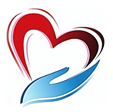   Мероприятия проекта АКТИВНОЕ ДОЛГОЛЕТИЕ  на февраль 2021г.КЛУБ «ПУТЕШЕСТВЕННИК»12.02.2021г. в 18:00Концерт: «Вечер оперетты во Владивостоке» Место проведения: Мариинский театрг. Владивосток, ул. Фастовская, д.21(вход по билетам)Телефон: 260-43-19, Романова Ирина Владимировна 26.02.2021г. в 15:00Тема: Выставка из собрания Александра Васильева «Мода серебряного века во Владивостоке»Место проведения: Музей истории Дальнего Востока имени В.К. Арсеньеваг. Владивосток, ул. Светланская, д.20(вход по билетам)Телефон: 260-43-19, Романова Ирина Владимировна ШКОЛА «ОСТРОВОК ЗДОРОВЬЯ»16.02.2021 г.Тема: «Постинсультные когнитивные нарушения: профилактика и лечение».Место проведения: г. Владивосток, ул. Иртышская, д.8                                                                                                                                                                                                                                                                                                                                                                                                                                                                        Телефон: 264-87-49, Егорова Татьяна Николаевна ШКОЛА БЕЗОПАСНОСТИ18.02.2021 г. Тема: Онлайн мероприятие «Мошенничество по установке электрических и водяных счетчиков». Место проведения: г. Владивосток, по месту проживания участниковТелефон: 260-43-19, Маляков Алексей Александрович«КОГНИТИВНАЯ ГИМНАСТИКА 60+»Каждый четверг в 13.00Место проведения: г. Владивосток, ул. Иртышская, д.8                                                                                                                                                                                                                                                                                                                                                                                                                                                                        Телефон: 264-87-49, Егорова Татьяна НиколаевнаКЛУБ «ИГРОТЕРАПИЯ»Каждый четверг в 14.00Место проведения: г. Владивосток, ул. Иртышская, д.8                                                                                                                                                                                                                                                                                                                                                                                                                                                                        Телефон: 264-87-49, Егорова Татьяна НиколаевнаКЛУБ «МАНДАЛОТЕРАПИЯ»Каждый четверг в 15.00Место проведения: г. Владивосток, ул. Иртышская, д.8                                                                                                                                                                                                                                                                                                                                                                                                                                                                        Телефон: 264-87-49, Резнюк Евгения НиколаевнаКЛУБ «КИНОТЕРАПИЯ»Каждый четверг в 16.00Место проведения: г. Владивосток, ул. Иртышская, д.8                                                                                                                                                                                                                                                                                                                                                                                                                                                                        Телефон: 264-87-49, Резнюк Евгения НиколаевнаКЛУБ «ДОЛГОЖИТЕЛЬ»Скандинавская ходьбаКаждый понедельникс 10.00 до 11.00.Место проведения: г. Владивосток, ул. Иртышская, д.8                                                                                                                                                                                                                                                                                                                                                                                                                                                                        Телефон: 264-87-49, Данила Елена Николаевна 